Кроссворд  по истории«Жизнь первобытных людей»Кроссворд призван в игровой форме осуществлять текущий контроль знаний после изучения темы «Древнейшее население Земли». Предназначен для учащихся 5 класса, занимающихся по учебнику «История Древнего мира» под редакцией Вигасина А. А. Учащиеся могут работать с кроссвордом как индивидуально, так и в парах или группах.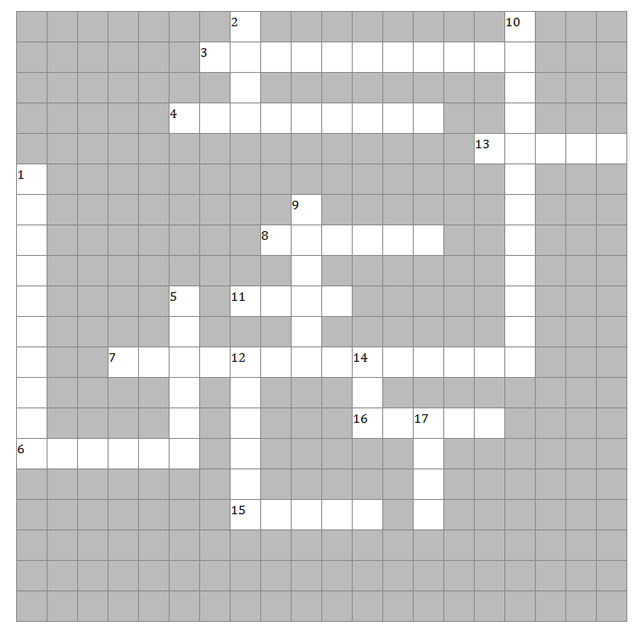 Задания по горизонтали:3. Человек, занимавшийся изготовлением различных изделий4. Название пещеры в Испании, в которой впервые были обнаружены наскальные рисунки6. Континент, на котором обнаружены кости людей, живших более 2 миллионов лет назад7. Одно из занятий древних людей8. Приспособление для ловли крупной рыбы11. Вырезанное из дерева или из камня изображение духа13. Глава племени15. Одно из основных занятий древнего человека16. Главное охотничье орудие древнего человекаЗадания по вертикали:1. Самый старший, мудрый и опытный мужчина, управлявший родовой общиной2. Первый металл, который люди научились обрабатывать5. Одно из главных орудий охоты и обороны древнего человека9. Самый крупный зверь, на которого охотились древние люди10. Занятие древних людей, почти полностью заменившее охоту12. Орудие труда древнего человека14. Охотничье оружие, изобретение которого позволяло поражать цель на значительном расстоянии17. Приспособление для рыхления твердой почвыОтветы:По горизонтали:По вертикали:3. ремесленник4. альтаимра6. Африка7. собирательство8. гарпун11. идол13. вождь15. охота16. копье1. старейшина2. медь5. дубина9. мамонт10. скотоводство12. рубило14. лук17. плуг